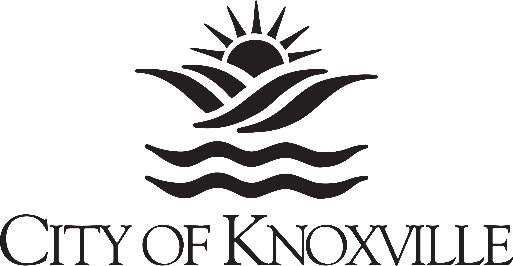 PY 2020-2021 Homeless Grants ApplicationAgency’s Legal Name:Activity/Project Name: Amount Requested:Activity/Project Description (one sentence):Important Dates:Mandatory Technical Assistance (TA) Workshop for All Homeless Grants ApplicantsFriday, February 7, 2020 at 9:00 AMPublic Works Service Center, 3131 Morris Avenue, Knoxville, TN 37909Application Deadline: Friday, February 28, 2020 at 1:00 PMCity of Knoxville Housing and Neighborhood Development Department(Formerly Community Development)400 Main Street, Suite 515, Knoxville, Tennessee 37902Mailing Address:  P.O. Box 1631, Knoxville, TN 37901Please refer to the Homeless Grants Application Instructions document for information about this funding program, eligible activities, how to fill out this application, submission requirements, and important deadlines.  It is important that you follow these instructions fully in order for your application to be considered.  Thank you for your interest in the City of Knoxville’s Homeless Grants program. 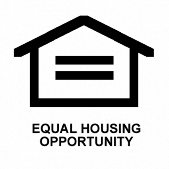 Agency Name: _________________________________________________________________Project Name: _________________________________________________________________I. Threshold Requirements (all eligible applications must meet these requirements)Is your agency: Yes  No 	Designated by the IRS under section 501(c)(3) or 501(c)(4) of the federal tax code?IRS Tax Exempt Number:  ____________________ Yes  No 	Are you using a fiscal agent for the administration of the grant? 			 Yes  No 	A faith-based organization? (If so, your agency must serve all eligible participants without regard to religion or religious participation.) Yes  No 	Currently providing services impacting the prevention or elimination of homelessness?  Yes  No 	Involving people currently experiencing (or who formerly experienced) homelessness in the policy-making body of your agency? If so, how many? ______________________ Yes  No 	Serving the city of Knoxville?  Geographic area served:_____________________ Yes  No 	Current on city and/or county property taxes, if required to pay them?    	 Yes  No 	Authorized to apply for PY2020-2021 City of Knoxville Homeless Grants by your Board?  Yes  No 	Able to pay grant-covered expenses up-front and be reimbursed after approval?  	 Yes  No 	Able to accommodate a start date of July 1, 2020 and end date of June 30, 2021?  Yes  No	Willing to comply, as applicable, with established standards for outreach, case 				management, and housing placement, identified in the ‘Case Management Standards of 			Care,’ adopted by the Mayor’s Roundtable on Homelessness?Able to document:  Yes  No 	Policy regarding non-discrimination in use of facilities, assistance and services? Yes  No 	Policy regarding assisting persons with limited English proficiency? Yes  No 	Purchasing or Procurement Policy? Yes  No 	Client eligibility verification, demographic data collection? Yes  No	Staff salary tracking by funding source?Participating, or will agree to participate, in: Yes  No     Knox HMIS/Homeless Management Information System?   (or comparable, as approved by the City)  Yes  No     CHAMP/Coordinated Entry System?		 Yes  No     Knoxville-Knox County Continuum of Care? Yes  No     City of Knoxville Mayor’s Roundtable on Homelessness?                       Yes  No     Knoxville-Knox County Homeless Coalition? II. Exhibits and AttachmentsRequired Exhibits (See attached forms)Project Budget (Exhibit 1)Assurance of Compliance Under Title VI of the Civil Rights Act of 1964 (Exhibit 2)Project Timeline (Exhibit 3)Assurance of Audit Requirements (Exhibit 4)Assurance of Compliance with Conflict of Interest Policy (Exhibit 5)Required Attachments (just one original needed)Current Agency BudgetNon-profit agencies:  501(c)(3) tax exemption letter List of board of directors (include gender, race, national origin, board appointment dates, term expiration dates, and whom each board member represents)List of staff (include job titles, gender, race and national origin)Letter from Board president or Board minutes authorizing this applicationAgency’s ESG Written StandardsOptional Attachments (just one original needed)Agency brochures or fliers outlining services availableLetters of supportAny other relevant documentationIII. Project Information(The words project and activity are interchangeable)Please complete the following worksheet(s) applicable to your proposed project.ESG Program Component Categories:Street Outreach: Pages 4-5 (Blue)Emergency Shelter: Pages 6-7 (Orange)Rapid Re-Housing: Pages 8-9 (Yellow)Homelessness Prevention: Pages 10-11 (Green)Street OutreachProject Name: _______________________________________________________________________Project Manager: ______________________Project Address: _______________________________1.) Describe agency and project manager experience with the above described clientele; the agency’s access to clientele; use of standardized intake and assessment; and methods to reduce the length of time people are unsheltered.2.) Describe the target population and the number proposed to be served with the funding requested; the types of supporting documentation used to determine eligibility; eligibility requirements (if any) added to the program; the average length of time between intake and assistance given; and any attempt the agency has made to lower barriers to assistance.   3.) Describe how need is assessed and the specific activities you will be undertaken to address them.4.) Describe any experience with connecting people to housing as described above; access to housing resources; and how success will be measured.	5.) Describe any experience with assisting with removal of barriers to housing access; the plan to connect people with resources; and how success will be measured.6.) Describe the plan to connect people with appropriate services; make referrals that are impactful; and how success will be measured.	7.) Describe how program recipients give input. Does the agency conduct any surveys of participants? Describe any changes made to programs as a result from this feedback.  8.) Are there any obstacles that could delay project start-up or completion? If yes, please explain.  Yes  No9.) Lastly, if there is a specific and significant barrier presented by ESG requirements in this category, please describe it fully below. If yes, please explain.   Yes  No		Emergency ShelterProject Name: _______________________________________________________________________Project Manager: ______________________Project Address: _______________________________1.) Describe agency and project manager experience with the above described clientele; the agency’s access to the clientele; use of standardized intake and assessment; and methods to reduce the length of time people are not permanently housed.2.) Describe the target population and the number of people proposed to be served with the funding requested; the types of supporting documentation used to determine eligibility; eligibility requirements (if any) added to the program; the average length of time between intake and assistance given; and any attempt the agency has made to lower barriers to assistance.   3.) Describe how need is assessed and the specific activities that will be undertaken to address them.4.) Describe any experience with meeting the above requirements and/or any issues with meeting them.	5.) Describe any experience with connecting people to housing as described above; access to housing resources; and how success will be measured.	6.) Describe any experience with assisting with removal of barriers to housing access; the plan to connect people with resources; and how success will be measured.7.) Describe the plan to connect people with appropriate services and how success will be measured.8.) Describe how program recipients give input. Does the agency conduct any surveys of participants? Describe any changes made to programs as a result from this feedback.9.) Are there any obstacles that could delay project start-up or completion? If yes, please explain.    Yes  No10.) Lastly, if there is a specific and significant barrier presented by ESG requirements in this category, please describe it fully below. If yes, please explain.   Yes  No		Rapid Re-HousingProject Name: _______________________________________________________________________Project Manager: ______________________Project Address: _______________________________1.) Describe agency and project manager experience with the above described clientele; the agency’s access to the clientele; use of standardized intake and assessment; and methods to reduce the length of time people are not permanently housed.			2.) Describe the target population and the number proposed to be served with the funding requested; the types of supporting documentation used to determine eligibility; eligibility requirements (if any) added to the program; the average length of time between intake and assistance given; and any attempt the agency has made to lower barriers to assistance.   3.) Describe how need is assessed and the specific activities that will be undertaken to address them.4.) Describe any experience with meeting the above requirements and/or any issues with meeting them. Does the agency have staff trained in conducting the lead-based paint assessment and/or certified by HUD’s online lead-based paint visual assessment course?		5.) Describe any experience with connecting people to housing as described above; access to housing resources; and how success will be measured.6.) Describe any experience with assisting with removal of barriers to housing access; the plan to connect people with resources; and how success will be measured.7.) Describe the plan to connect people with appropriate services and how success will be measured.		8.) Describe how program recipients give input. Does the agency conduct any surveys of participants? Describe any changes made to programs as a result from this feedback.9.) Are there any obstacles that could delay project start-up or completion? If yes, please explain.    Yes  No10.) Lastly, if there is a specific and significant barrier presented by ESG requirements in this category, please describe it fully below. If yes, please explain.   Yes  NoHomelessness PreventionProject Name: _______________________________________________________________________Project Manager: ______________________Project Address: _______________________________1.) Describe agency and project manager experience with the above described clientele; the agency’s access to the clientele; use of standardized intake and assessment; and methods to reduce the length of time people are not permanently housed.2.) Describe the target population and the number proposed to be served with the funding requested; the types of supporting documentation used to determine eligibility; eligibility requirements (if any) added to the program; the average length of time between intake and assistance given; and any attempt the agency has made to lower barriers to assistance.   3.) Describe how need is assessed; how "But for this assistance…" the person/household would become homeless, will be measured; and the specific activities planned to address their needs.4.) Describe any experience with meeting the above requirements and/or any issues with meeting them. Does the agency have staff trained in conducting the lead-based paint assessment and/or certified by HUD’s online lead-based paint visual assessment course?5.) Describe any experience with connecting people to housing as described above; access to housing resources; and how success will be measured.	6.) Describe any experience with assisting with removal of barriers to housing access; the plan to connect people with resources; and how success will be measured.7.) Describe the plan to connect people with appropriate services and how success will be measured.	8.) Describe how program recipients give input. Does the agency conduct any surveys of participants? Describe any changes made to programs as a result from this feedback.9.) Are there any obstacles that could delay project start-up or completion? If yes, please explain.    Yes  No10.) Lastly, if there is a specific and significant barrier presented by ESG requirements in this category, please describe it fully below. If yes, please explain.   Yes  NoALL APPLICANTS SHOULD COMPLETE THE FOLLOWING SECTIONSIV. Financial RequirementsPlease Note: All Applicants must provide documentation of 100% (or $1:$1) match for ESG/Homeless Grants projects; however, match does not have to be in the same category as the ESG Program Component Category(ies) proposed.Examples of match include:Cash Match – monies the Applicant has on hand to use towards the activityDonated Value of Property or Donated Lease – a building either owned by or donated to the Applicant for the activitySalaries – paid by other means for employees who will be working on the activityVolunteer Labor – time documented by volunteers to the activityDonated Items – clothing, food, furniture, etc., that is donated for the purpose of the activity                                                                                                                                                                                                                                                                                                                                                                                                                 Other Grant Funding – Only if the grantor of that funding allows it to be used as a matchPlease describe, in short paragraph form:Other funding sources you’re requesting or planning on including in the proposed project. Please include any funds you are requesting and/or expect to receive from other sources, including any federal funds, State of Tennessee, Knox County and any other City of Knoxville funding sources.Specifically how and from what source your agency will provide match. Are you proposing to partner with any other agencies on this project?If your project can be scaled-down if a reduced funding amount is available. In the event there is not sufficient funding for the full request in the application, it may still be desirable to fund individual program components, or to partially fund the proposed activity. Clearly identify separately fundable project components. Be sure to also break-out the separate components in your project budget (Exhibit I.). Conversely, if the proposed activity is not viable without the full request, indicate that here.  Is there a minimum amount of Homeless Grants funding you need for the project to be viable? If so, how much? Please be specific.Your agency’s finance manager’s experience administering ESG, Homeless Grants and/or other grant program funding.Your agency’s written standards of financial accountability/checks and balances/separation of duties.V. Affirmations and SignaturesI have reviewed this application and agree that the description, performance goals, budget, and other aspects of the described project are reasonable and accurate to the best of my knowledge, and the governing body of my agency authorizes its submission.  I understand the City of Knoxville will not execute the required Subrecipient Agreement until all insurance requirements are met. Insurance requirements include, but are not limited to, a Certificate of Insurance showing proof of the following insurance coverage: commercial general liability, and umbrella liability insurance if necessary, with a limit of at least $2 million each occurrence and $3 million aggregate; automobile liability with a limit of at least $1 million; and workers’ compensation coverage compliant with the statutory limits. The City will require the provision of endorsements showing (1) the City, its officials, officers, employees, and volunteers as additional insured for commercial general and automobile liability, (2) waivers of subrogation in favor of the City, and (3) that coverage will be primary/non-contributory.I understand that the City of Knoxville may verify any or all statements contained in this application, and that any intentionally false information or omission may disqualify my agency from consideration for Homeless Grants funding in the current and future years.  I also understand that, upon submission, this application becomes the property of City of Knoxville and will not be returned to my agency in whole or in part.___________________________________________	______________________________Authorized signature (Chief Official/Board President)	Date___________________________________________	______________________________Name (typed or printed)					TitleChief Official and Title: __________________________________________________________Complete mailing address: ________________________________________________________Phone number: ___________________________Email:_________________________________Agency website:  _______________________________________________________________Project Manager: _______________________________________________________________Mailing address if different: _______________________________________________________Phone number: ___________________________Email:_________________________________Finance Manager: _______________________________________________________________Mailing address if different: _______________________________________________________Phone number: ____________________________Email:________________________________EXHIBIT 2CITY OF KNOXVILLEAssurance of Compliance Under Title VI of the Civil Rights Act of 1964Name of applicant: 	___________________________________________________________HEREBY AGREES THAT it will comply with Title VI of the Civil Rights Act of 1964 (P.L. 88-352) and all requirements imposed by the City of Knoxville, and any directives or regulations issued pursuant to that Act and the Regulations, to the effect that, no person in the United States shall, on the ground of race, color, or national origin, be excluded from participation in, be denied the benefits of, or be otherwise subject to discrimination under any program or activity for which the Applicant received financial assistance from the City of Knoxville; and HEREBY GIVES ASSURANCE THAT it will immediately take any measures necessary to effectuate this agreement.            This Assurance is given in consideration of and for the purpose of obtaining any and all City administered federal financial assistance, grants and loans of City funds, reimbursable expenditures, grant or donations of City property and interest in property, the detail of City personnel, the sale and lease of, and the permission to use, City property or interest in such property or the furnishing of services without consideration or at a nominal consideration, or at a consideration which is reduced for the purpose of assisting the recipient, or in recognition of the public interest to be served by such sale, lease, or furnishing of services to the recipient or any improvement made with City financial assistance extended to the Applicant by the City.            BY ACCEPTING THIS ASSURANCE, the applicant agrees to compile data, maintain records, and submit reports as required to permit effective enforcement of Title VI. If there are any violations of this assurance, the City shall have the right to recommend corrective actions or to seek administrative enforcement of this assurance, up to and including termination of federal funds.             This assurance is binding on the applicant, its successors, transferees, and assignees as long as it receives assistance from the City. In the case of real property, this assurance is binding for as long as the property is used for a purpose for which assistance was intended or for the provision of services or benefits similar to those originally intended. In the case of personal property, this assurance applies for as long as the recipient retains ownership or possession of the property. The person or persons whose signatures appear below are authorized to sign this assurance on the behalf of the applicant.Authorized signature: __________________________________________________Name (typed or printed): _______________________________________________Title: ________________________________________________________________Date signed:     ____________________________                                                        Applicant address: ______________________________________________________EXHIBIT 3TIMELINEEXHIBIT 4Assurance of Audit RequirementsSubrecipients of Community Development Block Grant (CDBG), Emergency Solutions Grant (ESG)/Homeless Grants, and /or HOME funding that expend $750,000 or more in total Federal financial assistance in a year are responsible for obtaining an independent audit in accordance with the Single Audit Act of 1984 and 2 CFR Part 200.  The computation of the total of such assistance includes all Federal funds received by the entire entity.  For purposes of determining the amount of Federal assistance expended, all Federal assistance shall be considered, including that which is received directly from a Federal agency, or passed through a state or local government, or through non-profit organizations, or any combination thereof.If a subrecipient expends less than $750,000 per year in Federal financial assistance, it is exempt from Federal audit requirements.  However, the subrecipient must still have records available for review by HUD, the grantee (City of Knoxville,) or GAO, and there also may be separate state or local laws prescribing additional audit requirements.  I hereby attest that ________________________________________(name of agency) expended  $________________in the past fiscal year in Federal financial assistance as defined above and, therefore, an audit ___IS   ___IS NOT   required.   Our most recent fiscal year ended __________________________.Signed,_______________________________________________________       ____________________Authorized Signature							Date ______________________________________      ______________________________________ Name (Printed or Typed)			    Title		If applicable, a copy of the most recent audit, dated _______________________ is attached.EXHIBIT 5CITY OF KNOXVILLECertification of Compliance with the City of Knoxville Conflict of Interest and Procurement Policies Name of applicant: 	________________________________________hereby takes notice of and warrants that it is not in violation of, or has not participated, and will not participate, in the violation of any of the following Conflict of Interest and Procurement Policies:City of Knoxville Requirements	(A)	City of Knoxville Code of Ordinances Section 2-1048.  Conflict of Interest.  It shall be unlawful for any employee of the city to participate, directly or indirectly, through decision, approval, disapproval, recommendation, preparation of any part of a purchase request, influencing the content of any specification or purchase standard, rendering advice, investigation, auditing or otherwise, in any proceeding or application, request for ruling or other determination, claim or controversy or other matter pertaining to any contract or subcontract and any solicitation or proposal therefore, where to the employee's knowledge there is a financial interest possessed by:(1)	The employee or the employee's immediate family;(2)	A business other than a public agency in which the employee or a member of the employee's immediate family serves as an officer, director, trustee, partner or employee; or(3)	Any other person or business with whom the employee or a member of the employee's immediate family is negotiating or has an arrangement concerning prospective employment.             (B)	City of Knoxville Code of Ordinances Sec. 2-1050.  Gratuities and Kickbacks Prohibited.Gratuities.  It is unlawful for any person to offer, give or agree to give to any person, while a city employee, or for any person, while a city employee, to solicit, demand, accept or agree to accept from another person, anything of a pecuniary value for or because of:(1)	An official action taken, or to be taken, or which could be taken;(2)	A legal duty performed, or to be performed, or which could be performed; or(3)	A legal duty violated, or to be violated, or which could be violated by such person while a city employee.Anything of nominal value shall be presumed not to constitute a gratuity under this section.Kickbacks.  It is unlawful for any payment, gratuity or benefit to be made by or on behalf of a subcontractor or any person associated therewith as an inducement for the award of a subcontract or order.II.	24 CFR 576.404 Conflict of Interest.No person who is an employee, agent, consultant, officer, or elected or appointed official of the grantee, nonprofit recipient that receives Homeless Grant amounts and who exercises or has exercised any functions or responsibilities with respect to assisted activities, or who is in a position to participate in a decision making process or gain inside information with regard to such activities, may obtain a personal or financial interest or benefit from the activity, or have an interest in any contract, subcontract, or agreement with respect thereto, or the proceeds thereunder, either for him or herself or for those with whom he or she has family or business ties, during his or her tenure, or for one year thereafter.  HUD may grant an exception to this exclusion as provided in 24 CFR 570.611 (d) and (e).III.	2 CFR Part 200.  Codes of Conduct.The recipient shall maintain written standards of conduct governing the performance of its employees engaged in the award and administration of contracts. No employee, officer, or agent shall participate in the selection, award, or administration of a contract supported by Federal funds if a real or apparent conflict of interest would be involved. Such a conflict would arise when the employee, officer, or agent, any member of his or her immediate family, his or her partner, or an organization which employs or is about to employ any of the parties indicated herein, has a financial or other interest in the firm selected for an award. The officers, employees, and agents of the recipient shall neither solicit nor accept gratuities, favors, or anything of monetary value from contractors, or parties to subagreements. However, recipients may set standards for situations in which the financial interest is not substantial or the gift is an unsolicited item of nominal value. The standards of conduct shall provide for disciplinary actions to be applied for violations of such standards by officers, employees, or agents of the recipient.Applicant address:	__________________________________________			__________________________________________			__________________________________________Authorized signature:__________________________________________	Date: __________________EXHIBIT 1EXHIBIT 1EXHIBIT 1EXHIBIT 1EXHIBIT 1PROJECT BUDGETPROJECT BUDGETPROJECT BUDGETPROJECT BUDGETPROJECT BUDGETBudget Line ItemsTotal Line Item CostAmount of Homeless Grants Funds RequestedRequired Matching FundsLeverage (Other Funding)Street Outreach  $                   -   Emergency Shelter  $                   -   Homelessness Prevention  $                   -   Rapid Re-Housing  $                   -   Project Totals $                   -    $                   -    $                   -    $                   -   List Match Funding Sources (Homeless Grants Funds require a minimum of 1:1 funding for the project to come from another source). Match should be equal to or greater than the "Total Homeless Grants Funds Request" amount.List Match Funding Sources (Homeless Grants Funds require a minimum of 1:1 funding for the project to come from another source). Match should be equal to or greater than the "Total Homeless Grants Funds Request" amount.List Match Funding Sources (Homeless Grants Funds require a minimum of 1:1 funding for the project to come from another source). Match should be equal to or greater than the "Total Homeless Grants Funds Request" amount.List Match Funding Sources (Homeless Grants Funds require a minimum of 1:1 funding for the project to come from another source). Match should be equal to or greater than the "Total Homeless Grants Funds Request" amount.List Match Funding Sources (Homeless Grants Funds require a minimum of 1:1 funding for the project to come from another source). Match should be equal to or greater than the "Total Homeless Grants Funds Request" amount.SourceSourceAmountAmountAmountProject activities or phasesJuly 2020Aug 2020Sept 2020Oct2020Nov2020Dec2020Jan2021Feb2021Mar2021Apr2021May2021June2021